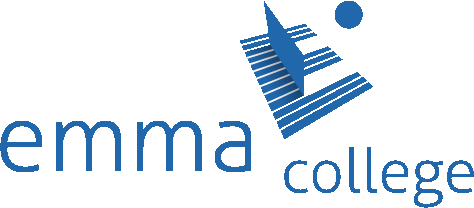 VoorwoordHet zorgplan is gericht op alle facetten van leerlingenzorg en -begeleiding, en vormt de basis van de ondersteuningsstructuur (SOP) op het Emmacollege (kortweg Emma).Het zorgplan is tevens bestemd om iedereen die bij leerlingenzorg en -begeleiding op Emma betrokken is inzicht te geven in de organisatie van zorg en begeleiding, de visie, missie, het aanbod, de procedures en protocollen.
De volledige implementatie in de dagelijkse schoolpraktijk is in voortdurende ontwikkeling.In de wetenschap dat we een lerende organisatie zijn, waar steeds nieuwe ontwikkelingen en visies op onderwijs en organisatie ontstaan, zullen we jaarlijks alle ontwikkelingen rondom zorg op het Emmacollege evalueren, actualiseren en bijstellen.De didactische zorg en begeleiding voor de leerlingen is gewaarborgd door een intensieve intakeprocedure waarbij oog is voor de kwaliteiten en competenties van de aangemelde leerlingen. We noemen dit PM 0. Leerlingen worden op advies van de basisschool en na overleg met de intakers geplaatst in de  passende leerweg/klas.Hierbij wordt niet alleen recht gedaan aan de kwaliteiten, maar ook aan de mogelijkheden. Er kan afhankelijk  van de mogelijkheden geplaatst worden in een:VMBO   basisklas met lwoo* 			(  Maximaal 13 leerlingen)VMBO  basisklas   		                	( Maximaal 17 leerlingen)VMBO  kaderklas			 	                ( Maximaal 24 leerlingen)VMBO  kader “opstroom” klas 		                ( Maximaal 24 leerlingen)VMBO  theoretische Leerweg klas. 	                    	( Maximaal  24 leerlingen)Vanaf het moment dat de leerlingen gestart zijn op het Emmacollege zijn er mogelijkheden om “op te stromen” binnen de zogenaamde “dakpanconstructie”. In leerjaar 1 en 2 hebben alle leerlingen de mogelijkheid  om aan de hand van hun prestaties het docententeam ervan te overtuigen dat  ze een hoger niveau aankunnen dan het geadviseerde startniveau. Hiervoor worden leerlingen tijdens een bepaalde periode voor een aantal vakken uitgedaagd om in hun reguliere klas goede resultaten voor een aantal vakken op een hoger niveau te halen. Indien de resultaten tijdens die periode van die aard zijn dat het docententeam ervan overtuigd dat de leerling een hoger niveau aankan behoort  “opstroom” naar een hoger niveau binnen of buiten de “eigen“ klas  tot de mogelijkheden.Aanvragen voor lwoo worden door de intakers verzorgd. Zij dienen aanvragen in bij het Samenwerkingsverband Zuid-Limburg.De intakers van het Emmacollege zijn: T. Hulst, F. Palmen,  S. Hilkens              Visie op leerlingbegeleiding en leerlingzorg
Het Emmacollege stelt zich ten doel ervoor te zorgen dat leerlingen zich op school veilig en gewaardeerd voelen door hen aandacht te geven en hulp te bieden waar nodig.Een veilige omgeving is een voorwaarde voor leren en presteren. Het is echter ook van groot belang dat leerlingen terecht komen op het onderwijsniveau dat past bij hun capaciteiten en vaardigheden zodat zij de opleiding ook daadwerkelijk zo veel mogelijk binnen de daarvoor gestelde termijn met succes doorlopen en afronden.Verder wil het Emmacollege leerlingen met ontwikkelings- en gedragsproblemen zo goed mogelijke begeleiding en zorg aanbieden, zodat zij hun schoolloopbaan positief kunnen afsluiten.Om deze doelstellingen te realiseren is een geïntegreerde leerlingbegeleiding opgezet d.w.z. begeleiding leer- en ontwikkellijnen, studiebegeleiding, keuzebegeleiding en sociaal-emotionele begeleiding.Geïntegreerde leerlingbegeleiding en leerlingenzorg als uitgangspunt
Goed onderwijs kan niet zonder begeleiding. Vandaar dat op het Emmacollege de leerlingbegeleiding veel aandacht krijgt. Op Emma gaan we uit van de geïntegreerde leerlingbegeleiding. De mentor is de spil in de begeleiding van de leerlingen. De mentor is het eerste aanspreekpunt voor leerlingen en hun ouders/verzorgers als er vragen of problemen zijn.De begeleiding van de mentor is o.a. gericht op het welbevinden van de individuele leerling en de aanpak van de studie.Verder begeleidt de mentor zijn  leerlingen voor wat betreft leer- en ontwikkellijnen.Aan de hand van studielessen/mentorlessen helpt de mentor de leerlingen in de eerste en tweede klassen bij de planning en de aanpak van het huiswerk. Verder besteedt de mentor met behulp van een  methodisch- thematische  aanpak veel aandacht aan het omgaan met elkaar.De schoolinterne begeleiding van leerlingen is gelaagd opgebouwd. Er is sprake van 3 professionele momenten waarbinnen interventies gedaan worden. De personen die bij de leerlingbegeleiding een rol spelen zijn talrijk en divers:Intern: ondersteunend personeel, docent, mentor, teamleider, decaan, remedial teacher, leerlingbegeleider, motivatie-coaches, zorgcoördinator en back-up.Extern: jeugdverpleegkundige, jeugdarts, schoolmaatschappelijk werker, schoolagent, consulent leerplicht, begeleider passend onderwijs(BPO).De ondersteuningsmogelijkheden die het Emmacollege kan bieden zijn weergegeven in het School Ondersteunings Profiel/kijkwijzer.Teamleider – Mentor overleg. ( TLM overleg) Iedere leerling is in beeld bij zijn of haar mentor en bij het volledige docententeam en bij de teamleider de begeleider passend onderwijs en de zorgcoördinator. Iedere leerling wordt tweewekelijks besproken tijdens het TLM(Team Leider Mentor) overleg. Dit is een overleg van de  teamleider en de mentor. Verder is ook of de zorgcoördinator of de begeleider passend onderwijs aanwezig. Tijdens dit overleg wordt elke leerling besproken betreffende de volgende 4 domeinen: Welbevinden Studieresultaten/ prestaties Verzuim Gedrag Vanuit conclusies uit dit overleg wordt, indien nodig, zo spoedig mogelijk begeleiding ingezet. Vanuit dit TLM overleg wordt er, indien nodig, elke donderdagmiddag het docententeam bij elkaar geroepen om gemaakte afspraken( Pm=Professionele Momenten) te evalueren. PM 1 mentor-leerling Pm 2 team-mentor-leerling PM 3 ondersteuningsteam Organisatie van de professionele momenten
Daar waar de reguliere begeleiding onvoldoende resultaat oplevert, kunnen bij individuele leerlingen  PM’s( Professionele Momenten) worden ingezet. Interventies binnen een PM dienen ertoe gedragsverandering bij de leerling teweeg te brengen. In de ondersteuning naar  leerlingen onderscheiden we drie Professionele Momenten. Deze vormen de basis van extra begeleiding en zorg.De zorgcoördinator en back-up zijn de spil in de organisatie en de communicatie omtrent de zorg.Het is de taak van de zorgcoördinator en de back-up om vraag en aanbod van de zorg te monitoren en op elkaar af te stemmen.                                                                         PM1 Formulier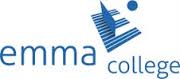                                                                  PM 2 FormulierInterventies professionele momenten
Voorafgaand aan PM 1: een vaste groep van intakers bezoekt de “eigen” basisscholen en haalt informatie op over de aangemelde leerlingen tijdens een warme overdracht. Tal van gegevens worden hierbij overgedragen en besproken. Gegevens worden vastgelegd op het  intake formulier.  Leerlingzorg is een apart item op het intakeformulier. De overdracht noemen we PM 0.PM3 het ondersteuningsteamHet ondersteuningsteam past de volgende verplichte interventies toe:Evalueren voorliggende zorg of begeleiding;
Inschakelen Begeleider Passend Onderwijs;
Invullen LDOS;
Contact met de ouders;
Afspraken opnemen in Magister;Aanvraag bij het samenwerkingsverband (na PM3)Bij onvoldoende resultaat kan  het ondersteuningsteam de hulpvraag doorgeven aan de zorgcoördinator(back-up). Deze kan middels LDOS bij de Commissie van Toelating en Ondersteuning (CTO) een zorgarrangement aanvragen.Het ondersteuningsteam
Het ondersteuningsteam ondersteunt leerlingen, docenten en ouders. De begeleiders van het team doen dat onder anderen door(zo veel mogelijk) te participeren in de school en door docenten te ondersteunen in het bieden van goed onderwijs. Maatwerk is het uitgangspunt.Insteek is het werken vanuit de ondersteuningsbehoefte van de leerling/docent. Hieruit kan een gesprek volgen  met de leerling, de docent , de mentor, maar ook dossierstudie of een observatie.Het ondersteuningsteam opereert vanaf PM 3. Ouders worden betrokken bij  de inzet van het ondersteuningsteam. Vanaf PM 3 worden gegevens vastgelegd in LDOSHet ondersteuningsteam is tevens betrokken bij het aanvragen van buitenschoolse arrangementen.De samenstelling van het ondersteuningsteam van het Emmacollege:Judith Kuijper			Begeleider Passend OnderwijsYvonne Hermans			Back-up zorgcoördinator EmmacollegeLieke Mevis			School maatschappelijk werker CMWW BrunssumAniek Keizer	                   	School maatschappelijk werker AlcanderDesiree Peters			Consulent Leerplicht/ RMCAnita de Vries     			Jeugdarts GGDSjra Hilkens			Zorgcoördinator EmmacollegeNoëmi Gigase-Maassen		Expertise team HeerlenSelma Kuipers 			Team jeugd BrunssumAndere specialisten op afroep.Time-out lokaal 4 en 104
Toegankelijkheid:De lokalen zijn van maandag tot en met vrijdag op vastgestelde tijden toegankelijk. Doel Time-out:Het waarborgen van het leer- en onderwijsproces van de leerlingen, die gedurende korte tijd niet in de klassensituatie kunnen worden begeleid. Dit alles passend  binnen de PM structuur. De PM structuur houdt in dat de betrokkenen binnen hun PM zoeken naar adequate oplossingen om de leerling zo veel mogelijk deel te laten nemen aan het onderwijsleerproces binnen de klassenssetting. Ouders, leerkrachten  en leerlingen hebben de mogelijkheid om de begeleiders  van de time-out lokalen  te consulteren als het gaat om begeleidings-  of  hulpvragen.Behalve conflictbemiddeling is ook het anticiperen op  conflicten, om deze proberen te voorkomen,  een functie die vanuit de lokalen wordt ingevuld .Verwijzing naar Time-out :Alle personeelsleden kunnen leerlingen naar het time-out  lokaal  verwijzen als de verwijzing voldoet aan de volgende criteria: Docenten dienen op het verwijzingsbriefje  één van de onderstaande  redenen aan te geven als ze een leerling naar het lokaal verwijzen, alsook de taak die de leerling van de docent heeft gekregen. Voorafgaand aan de verwijzing moet de docent aangeven welke interventies hij heeft gedaan vóór de verwijzing naar lokaal 4 of 104Verder dient de docent  op de kaart aan te geven wanneer hij/zij de verwijzing met de leerling komt nabespreken. Indien de docent niet komt nabespreken wordt de verwijzing als niet afgehandeld beschouwd. Een leerling die zonder kaart naar het  lokaal  wordt gestuurd zal door de toezichthouder/begeleider terug naar de docent worden gestuurd.Een extra taak van lokaal 4 en 46 is het bijhouden van incidenten, gelieve deze door te geven.De administratie van de time-out  voor wat betreft: verwijzingen, sociaal-emotionele problematieken, incidenten  vormt een onderdeel binnen het interne zat en verdere begeleiding.Mevr. Kuijper is vooralsnog de maatschappelijk deskundige, gekoppeld aan lokaal 46Mevr. Mühlenberg is de maatschappelijk deskundige, gekoppeld aan lokaal 4Leerlingbegeleiding

De leerlingbegeleiders van het Emmacollege zijn:Mevrouw Raets    		onderbouw
Mevrouw Mühlenberg		onderbouw
Mevrouw Hermans		bovenbouw
Mevrouw  Kuijper		bovenbouw                                                                                      
Mevrouw Gregoire		Internationale SchakelklassenDe leerlingbegeleiders signaleren, en begeleiden leerlingen met leerproblemen en sociaal emotionele problemen. Ze adviseren en coachen docenten en mentoren bij de begeleiding van deze leerlingen.Ze begeleiden met name leerlingen waarbij de leer- en sociaal emotionele problemen door de complexiteit en / of tijdsinvestering de deskundigheid c.q. beschikbare tijd van de mentor te boven gaan.Advisering tijdens begeleidingsvergadering is ook één van de  taken. Maar ook het voeren van begeleidingsgesprekken, overleg met ouders/verzorgers, of met interne en externe deskundigen . Het doorverwijzen naar hulpverlenende instanties, etc.Aanvragen voor inzet van leerlingbegeleiding via de zorgcoördinatorMaatwerkplaats : mevr. KuijperDe maatwerkplek  is een adequate voorziening voor  leerlingen die om uiteenlopende redenen dreigen vast te lopen en mogelijk niet alle lessen kunnen  volgen. De maatwerkplaats is hun”thuisbasis”. Stand van zaken per 1-8-2017: Locatie lokaal 46 bovenbouw. Mevrouw J. Kuipers verantwoordelijk voor dagelijkse gang van zaken.Interne deskundigen

Remedial/Reteaching: Dhr. Goertzen, dhr. Bolk, mevr. Wartena, mevr. Franken.Heeft een leerling leerproblemen, waarbij de mentor of de vakdocent de leerling niet adequaat kan helpen, dan roept de mentor de hulp van de remedial teacher in. De remedial teacher helpt de leerling apart of in kleine groepjes bij leerproblemen, bv. bij dyslexie, bij reken- of taalproblemen. Tevens worden er afspraken op faciliteitenkaarten vastgelegd.Decaan: mevr. de Ruijter
De decaan is de specialist, die de leerlingen bij keuzeproblemen helpt. Dat kan het kiezen van afdelingen, vakkenpakketten, profielen of een vervolgopleiding zijn. De decaan verzorgt keuzelessen en ouderavonden rond belangrijke keuzes. Leerlingen en ouders kunnen ook individueel afspraken met de decaan maken. Om leerlingen te leren verantwoord te kiezen, wordt gebruik gemaakt van speciale methodes op het gebied van loopbaankeuzes, computerprogramma’s en tests. Daarnaast bezoekt men bedrijven, instellingen en vervolgopleidingen. De decaan op Emma is mevrouw M. de Ruijter.Vertrouwenspersoon: Dhr. PasDe vertrouwenspersoon is het eerste aanspreekpunt bij klachten over ongewenstgedrag. Het Emmacollege kent zowel een interne als externe vertrouwenspersoon.De interne vertrouwenspersoon Dhr. Pas is  bereikbaar via het algemene telefoonnummer van de school. Voor de gegevens van de externe vertrouwenspersoon kunt u contact opnemen met de Stichting LVO. Het telefoonnummer is 046 - 4201212.Anti pestcoördinatoren: Mevr. Raets en Mevr. HermansDe anti pestcoördinator treedt op als adviseur en zo nodig als intermediair bij pestproblematiek.
Samen met de mentoren proberen zij deze problematiek te voorkomen en zo nodig op te lossen.Aandachtsfunctionarissen kindermishandeling en huiselijke geweld: dhr. Hilkens en mevr. HermansDe school volgt bij vermoedens van kindermishandeling/huiselijk geweld de zes stappen van de meldcode (zie document meldcode).Motivatiecoaches: mevr. de Ruijter, mevr. Frösch, mevr. Kramer, dhr. Goertzen.De  motivatiecoaches zetten het Motivatie Zelf Onderzoek in als nieuw coaching instrument. Het richt zich op de aanpak van motivatieproblemen bij scholieren.De leerling staat centraal en is de deskundige over zijn eigen leven, niet de begeleider. In het MZO stellen we geen diagnose die aan de ouders of het kind wordt meegedeeld. We kijken samen met de leerling wat het materiaal vertelt. De ontdekkingen die de leerling doet helpen hem of haar om zelf iets te veranderen.Leerlingcoordinatoren: mevr. America, mevr. Houben, dhr. Drissen, dhr. PijlsDe coördinator ondersteunt de teamleider in de afhandeling van problemen met leerlingen en ouders, legt in dit verband een verbinding met de teamleden en zorgt voor een de verslaglegging van gesprekken met betrokkenen.Externe deskundigen en tevens leden van het O-TeamSchoolmaatschappelijk werk:Aniek Keizer Alcander en Lieke Mevis CMWW	Ondersteuning  van  docenten, leerlingbegeleiders bij de aanpak van psychosociale problemen door:het voeren  van intakegesprekken.het participeren in het Ondersteuningsteamondersteunen bij contacten met instellingen voor hulpverleningondersteunen bij contacten met oudersverlenen van psychosociale hulp aan leerlingen/oudershet aanbieden rots- en water training en sociale vaardigheidstraining.Consulent leerplicht:Desiree PetersDe leerplichtambtenaar is sinds 2006 Bewust Aanwezig op School (BAS)Activiteiten:gespreksvoering met risicoleerlingen.consultatie voor leerlingbegeleiders, teamleiders en docenten t.a.v. concrete casussendeelname aan casusoverleg binnen school (ondersteuningsteam)opstellen van handreikingen voor scholen t.a.v. verzuim en risicoleerlingenontwikkelen van ondersteunende materialen en waar mogelijk voorlichting leerlingen docenten en oudersonderzoek naar formele afspraken binnen school inzake verzuim en risicoleerlingen.overleg met leerlingbegeleiders, teamleiders, zorgcoördinator en docenten ten aanzien van verzuim en risicoleerlingen.
Jeugdarts:
Anita de VriesDe jeugdarts verricht medisch onderzoek bij leerlingen zoals dat wettelijk bepaald is, n.a.v. een hulpvraag of als herhalingsonderzoek. De jeugdarts maakt op afroep  deel uit van het ondersteuningsteam. Naar aanleiding van de invoering van “snel weer terug naar school is beter” nodigt de jeugdarts jongeren uit die vaak geoorloofd, ziek verzuimen. De jeugdarts probeert tijdens het consult zich te krijgen op de legitimiteit van het verzuim, en rapporteert vervolgens aan school hoe hier verder mee om te gaan.Begeleider Passend Onderwijs:Judith KuijperSpil in begeleiding vanuit PM structuur, mede verantwoordelijk voor Maatwerkplaats. Observeert, coacht en ondersteunt docenten. Lid Ondersteuningsteam.Toegang jeugd gemeente Brunssum:Selma KuijpersHeeft als doel te komen tot een zo optimaal mogelijke ondersteuning en hulpverlening voor het kind en het gezinssysteem, waarbij een veilige en opvoedkundig verantwoorde omgeving voor het kind is gewaarborgd. Jeugdconsulenten staan voor een integrale aanpak op alle leefgebieden, voor het kind en het systeem. De consulenten Jeugd zijn verantwoordelijk voor inhoudelijke besluitvorming en advies ten behoeve van een maatwerkvoorziening.Expertiseteam Gemeente Heerlen:Noemi MaassenHeeft als doel te komen tot een zo optimaal mogelijke ondersteuning en hulpverlening voor het kind en het gezinssysteem, waarbij een veilige en opvoedkundig verantwoorde omgeving voor het kind is gewaarborgd. Jeugdconsulenten staan voor een integrale aanpak op alle leefgebieden, voor het kind en het systeem. De consulenten Jeugd zijn verantwoordelijk voor inhoudelijke besluitvorming en advies ten behoeve van een maatwerkvoorziening.Samenwerkingsverband:Onze school maakt deel uit van het samenwerkingsverband passend onderwijs SWV ZL Meer informatie kunt u vinden op de website:  www.swvzl.nlDatum:										Datum:										Gegevens leerling:Gegevens leerling:Naam: Naam: Klas: Klas: Gegevens docent:Gegevens docent:Naam: Naam: Functie: mentorFunctie: mentorProbleemomschrijving:Geef een beknopte heldere omschrijving van het probleem. Noem aantallen,  zichtbare gedragingen, duur van het probleem en in welke situaties je dit ziet.
Te bereiken doel bij de leerling:Het doel moet samenhangen met de probleemomschrijving. Je streeft dus naar minder aantallen, beter zichtbaar gedrag enz. Probeer concreet te zijn.Hoe:Wat ga je doen. Kijk in Tools voor concrete aanzetten. Voorbeelden zijn: gesprekjes, een buddysysteem, belonen, straffen, docenten informeren, huiswerkkaart, gedragskaart, wekelijks mailen met ouders,Wie:Wie is betrokken. Denk, zo ver van toepassing, ook aan ouders.Wanneer:Ga uit van een interventieperiode van 3 tot max 6 weken.Doel bereikt:Beschrijf hier wat het resultaat is van de interventie(s). Beschrijf ook of je met de leerling/ouders hebt kunnen bereiken wat je wilde of dat er meer nodig is. Geef ook aan waarom bepaalde zaken mogelijk anders verlopen zijn en vermeld welke vervolgafspraken gemaakt zijn. Besteed dus niet alleen aandacht aan of het doel wel of niet bereikt is (product), maar probeer te verklaren waarom iets wel of niet gelukt is (beschrijf het proces). Vraag aan PM 2:Is het probleem niet (volledig) opgelost, ga dan aan de slag met andere interventies of formuleer de hulpvraag aan PM2.Datum:									Datum:									Gegevens leerling:Gegevens leerling:Naam: Naam: Klas: Klas: Gegevens teamleider/ voorzitter vergadering:Gegevens teamleider/ voorzitter vergadering:Naam: Naam: Functie: TeamleiderFunctie: TeamleiderAanvulling Probleemomschrijving:Advies team:Te bereiken doel bij de leerling:Hoe:Wie:Wanneer:Doel bereikt:Vraag aan PM-3: O-teamPm 1VerplichtInhoud en resultaatMentorInvullen interventieformulierPM 1Problematiek, doel, betrokkenen, methodiek en evaluatie.MentorEvaluatie PM 1Borgen PM 1Hulpvraag aan PM 2 indien van toepassing bij “opschalen”Maximaal 2 x 3 weken.Pm2VerplichtInhoud en resultaatTeamleiderBegeleidingsvergaderingEvaluatie aanpak hulpvraag PM1Problematiek, doel, betrokkenen, methodiek en evaluatie.TeamleiderBegeleidingsvergaderingMaximaal 2 x 3 weken.Pm3VerplichtInhoud en resultaatOndersteuningsteam Evaluatie Pm2Vullen LAVS*Eventueel aanvraag SWVZLProblematiek, doel, betrokkenen, methodiek en evaluatie.1De leerling is extreem brutaal.2Er is sprake van fysiek geweld/bedreiging.3De veiligheid is in gevaar.Een gesprek met de leerlingAparte plek in de klasPositieve feedback gegeven op gewenst gedragAndere opdracht aangeboden5 min. op de gang geplaatstNegeren van ongewenst gedrag